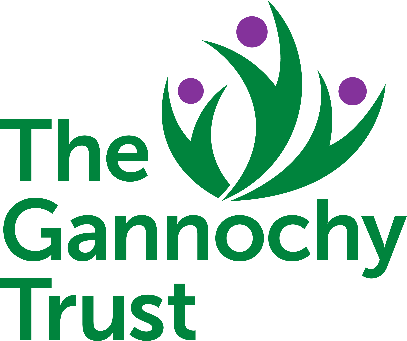 End of Year/Grant ReportMeasuring the impact of our funding is important to the Gannochy Trust.  The information you share with us will contribute to the Trust’s learning and understanding of what we have achieved, and the difference that we have made, as a funder.  Some information from your funding application has been automatically inserted within the form to assist you in filling out the report.Your completed report and accompanying documents should be submitted to grants@gannochytrust.org.uk If you have any queries please do not hesitate to contact:The Gannochy Trust, Pitcullen Crescent, Perth, PH2 7HX Tel: 01738 620653Scottish Charity Number: SC003133ORGANISATIONAL INFORMATION Legal name of organisation:Name that you are known by:(if different to above)Name of Main Contact:Position held:Main Contact address: Main Contact email:Main Contact telephone:PURPOSE OF FUNDING 1. PURPOSE/NAME OF PROJECT:2. FUNDING PERIOD COVERED BY THIS REPORT:2. FUNDING PERIOD COVERED BY THIS REPORT:2. FUNDING PERIOD COVERED BY THIS REPORT:2. FUNDING PERIOD COVERED BY THIS REPORT:Start Date:End Date:Type of report prepared: (Tick one that applies)End of Year 	End of Grant  End of Year 	End of Grant  End of Year 	End of Grant    3. TYPE OF GRANT:  3. TYPE OF GRANT:  3. TYPE OF GRANT:  3. TYPE OF GRANT:  3. TYPE OF GRANT:  3. TYPE OF GRANT:Project Funding Core FundingCapital Funding4. LEVEL AND AMOUNT OF FUNDING RECEIVED:4. LEVEL AND AMOUNT OF FUNDING RECEIVED:4. LEVEL AND AMOUNT OF FUNDING RECEIVED:4. LEVEL AND AMOUNT OF FUNDING RECEIVED:4. LEVEL AND AMOUNT OF FUNDING RECEIVED:4. LEVEL AND AMOUNT OF FUNDING RECEIVED:4. LEVEL AND AMOUNT OF FUNDING RECEIVED:4. LEVEL AND AMOUNT OF FUNDING RECEIVED:SmallMainMajorCapitalAmount: 5. THE GANNOCHY TRUST AIM(S) YOU APPLIED UNDER: 5. THE GANNOCHY TRUST AIM(S) YOU APPLIED UNDER:PERTH AND KINROSSPERTH AND KINROSSTo improve the quality of lifeTo improve the availability or quality of the built and natural environment for wide community useTo develop and inspire children and young people (From age 0-21 inclusive)THE REST OF SCOTLANDTHE REST OF SCOTLANDTo develop and inspire young people (From age 11-21 inclusive)] 6. THE TARGETS/INDICATORS YOU IDENTIFIED TO MEET THE INTENDED OUTCOME(S) HAVE BEEN INSERTED BELOW:   6. THE TARGETS/INDICATORS YOU IDENTIFIED TO MEET THE INTENDED OUTCOME(S) HAVE BEEN INSERTED BELOW:   6. THE TARGETS/INDICATORS YOU IDENTIFIED TO MEET THE INTENDED OUTCOME(S) HAVE BEEN INSERTED BELOW:  Outcome 1Up to 3 Targets/Indicators 1.Up to 3 Targets/Indicators 2.Up to 3 Targets/Indicators 3.Outcome 2Up to 3 Targets/Indicators1.Up to 3 Targets/Indicators2.Up to 3 Targets/Indicators3.Outcome 3Up to 3 Targets/Indicators1.Up to 3 Targets/Indicators2.Up to 3 Targets/Indicators3. 7. DIRECT BENEFIARIES:     The Direct Beneficiary numbers you identified in your application have been inserted below.  Please provide the actual      number supported during the funding period covered by this report, in the age categories given below. 7. DIRECT BENEFIARIES:     The Direct Beneficiary numbers you identified in your application have been inserted below.  Please provide the actual      number supported during the funding period covered by this report, in the age categories given below. 7. DIRECT BENEFIARIES:     The Direct Beneficiary numbers you identified in your application have been inserted below.  Please provide the actual      number supported during the funding period covered by this report, in the age categories given below.TARGETACTUAL10 Years and under11 – 21 Years22 – 30 Years31 – 65 Years66 Years and overTOTAL  8. WHAT WAS DELIVERED:      Please tell us about the activities/service you delivered and the difference our funding helped you make.       You may wish to attach or include links to:  existing reports you have prepared for other funders relating to the activity;      feedback; case studies; video clips. Please indicate whether the Targets/Indicators outlined in 6 above were achieved.     (UP TO 500 WORDS) 9. LEARNING AND ADAPTIONS:      Most projects come up against unexpected challenges, and we would like you to tell us about any problems you      encountered that slowed progress or stopped the outcomes happening.  How did you deal with this?  Any unexpected     outcomes, positive or negative?  What would you do differently in the future? (UP TO 250 WORDS)ACTUAL FINANCIAL REPORT  10. Please include the total project income and expenditure with reference to the budget submitted.         We do not require you to send us invoices.10. Please include the total project income and expenditure with reference to the budget submitted.         We do not require you to send us invoices.10. Please include the total project income and expenditure with reference to the budget submitted.         We do not require you to send us invoices.BudgetActual  TOTAL EXPENDITURE££   TOTAL INCOME££  UNDERSPEND/OVERSPEND££ANY COMMENTS YOU WOULD LIKE TO MAKE ON THE FINANCIAL REPORT:   ANY COMMENTS YOU WOULD LIKE TO MAKE ON THE FINANCIAL REPORT:   ANY COMMENTS YOU WOULD LIKE TO MAKE ON THE FINANCIAL REPORT:    11. ARE THERE ANY OTHER COMMENTS OR FEEDBACK NOT COVERED ABOVE THAT YOU WOULD LIKE TO SHARE WITH US?  (UP TO 250 WORDS) DECLARATION AND DATA PROTECTION12. DECLARATIONI confirm that I am authorised to submit this report and authorise The Gannochy Trust, to:publish details of the organisation and the financial support provided by The Gannochy Trustpass any details obtained about the organisation through the application or subsequent assessment procedures or reports to external agencies, including other grant-making bodiesuse such information as part of any survey or evaluation undertaken by The Gannochy Trustpublish details as part of any press release or publication
I understand that if any of the information I have provided is later found to be false or misleading, any subsequent offer(s) of funding, or agreed staged payments, may be suspended or withdrawn. SIGNATURE OF BOARD MEMBER OR CEO: SIGNATURE OF BOARD MEMBER OR CEO:Print Name:Position Held:Date:13. BANK DETAILSTo enable the Trust to make grant payments to you by BACS we would appreciate if you could confirm the charity’s bank details by completing the undernoted section.13. BANK DETAILSTo enable the Trust to make grant payments to you by BACS we would appreciate if you could confirm the charity’s bank details by completing the undernoted section.Account Name:Sort Code:Account Number: Bank Name:Bank Address: 14. DATA PROTECTIONIn submitting this form you are confirming that any individuals identified in your application have given you their agreement and permission to pass any personal information to The Gannochy Trust.  Personal information will be held in accordance with the Trust’s Privacy Policy which can be found on the Trust’s website at www.gannochytrust.org.uk under ‘About Us’.The Gannochy Trust will use the information that you have provided to us for the purposes of paying, managing or monitoring any grant awarded, related administration or research purposes, and may share relevant information with other organisations to use in their own assessment of applications and managing or monitoring grants.